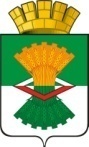 АДМИНИСТРАЦИЯМАХНЁВСКОГО МУНИЦИПАЛЬНОГО ОБРАЗОВАНИЯПОСТАНОВЛЕНИЕ19  декабря  2014 года  № 977п.г.т. МахнёвоОб утверждении Перечня  должностных лиц Администрации Махнёвского муниципального образования, осуществляющих муниципальный  контроль в области торговой деятельности  на территории Махнёвского муниципального образованияВ соответствии с Федеральным законом от 26 декабря 2008 года № 294-ФЗ «О защите прав юридических лиц и индивидуальных предпринимателей при осуществлении государственного контроля (надзора) и муниципального контроля», постановлением Администрации Махнёвского муниципального образования от 19 декабря 2014 года № 976 «Об утверждении Порядка организации и осуществления  муниципального контроля  в области торговой деятельности на территории Махнёвского муниципального образования», постановлением Администрации Махнёвского муниципального образования от 13 ноября 2013 года №1000 «Об утверждении административного регламента проведения проверок при осуществлении муниципального контроля в области торговой деятельности на территории Махнёвского муниципального образования», руководствуясь Уставом Махнёвского муниципального образованияПОСТАНОВЛЯЮ:Утвердить Перечень должностных лиц Администрации Махнёвского муниципального образования, осуществляющих муниципальный  контроль в области торговой деятельности на территории Махнёвского муниципального образования (прилагается).Настоящее постановление вступает в силу после его официального опубликования в газете «Алапаевская искра». Контроль за исполнением настоящего постановления возложить на заместителя главы Администрации Махнёвского муниципального образования по экономике, жилищно-коммунальному-хозяйству, транспорту и связи А.Р. Биргера.И. о. главы Администрации Махнёвского муниципального образования                        	       А.Р. БиргерУТВЕРЖДЕНОпостановлением Администрации Махнёвского муниципального образования  от 19.12.2014 г. № 977Перечень должностных лиц Администрации Махнёвского муниципального образования, осуществляющих муниципальный контроль в области торговой деятельности на территории Махнёвского муниципального образованияБиргер Анатолий Рудольфович – заместитель главы Администрации Махнёвского муниципального образования по экономике, жилищно-коммунальному хозяйству (руководитель);Козуб Светлана Александровна – начальник отдела экономики и потребительского рынка Администрации Махнёвского муниципального образования (инспектор);Цепелева Людмила Семёновна – специалист 1 категории отдела экономики и потребительского рынка Администрации Махнёвского муниципального образования (инспектор);4. Шарифзянова Екатерина Владимировна – начальник юридического отдела Администрации Махнёвского муниципального образования (инспектор).